Infračervená (MIR) spektra byla měřena na jednopaprskovém FT spektrometru Bruker Tensor 27 s diamantovým nástavcem Platinum ATR. Všechny vzorky byly měřeny bez úprav. Rozlišení spektrometru bylo nastaveno na 4 cm-1, spektra byla měřena 128 skeny. Výsledná spektra byla zpracována a vyhodnocena pomocí programů OPUS 7.2 
a GNUPlot 5.0.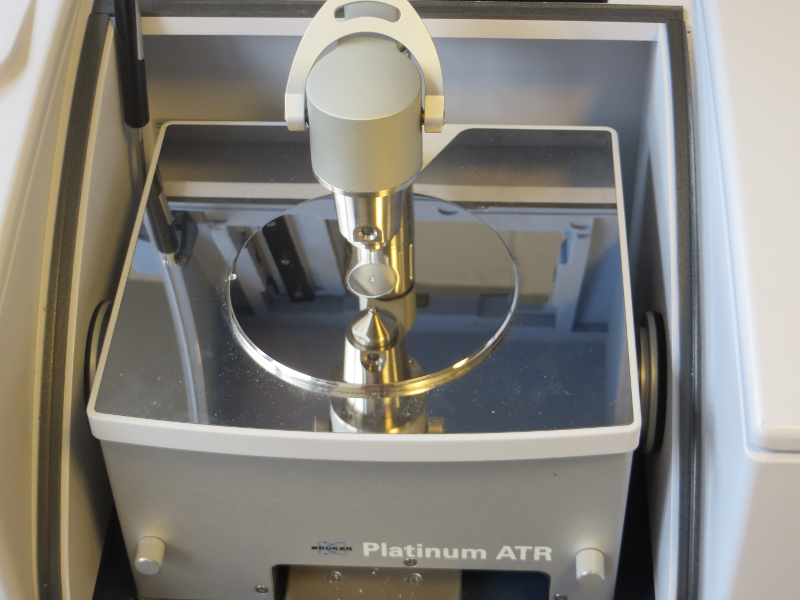 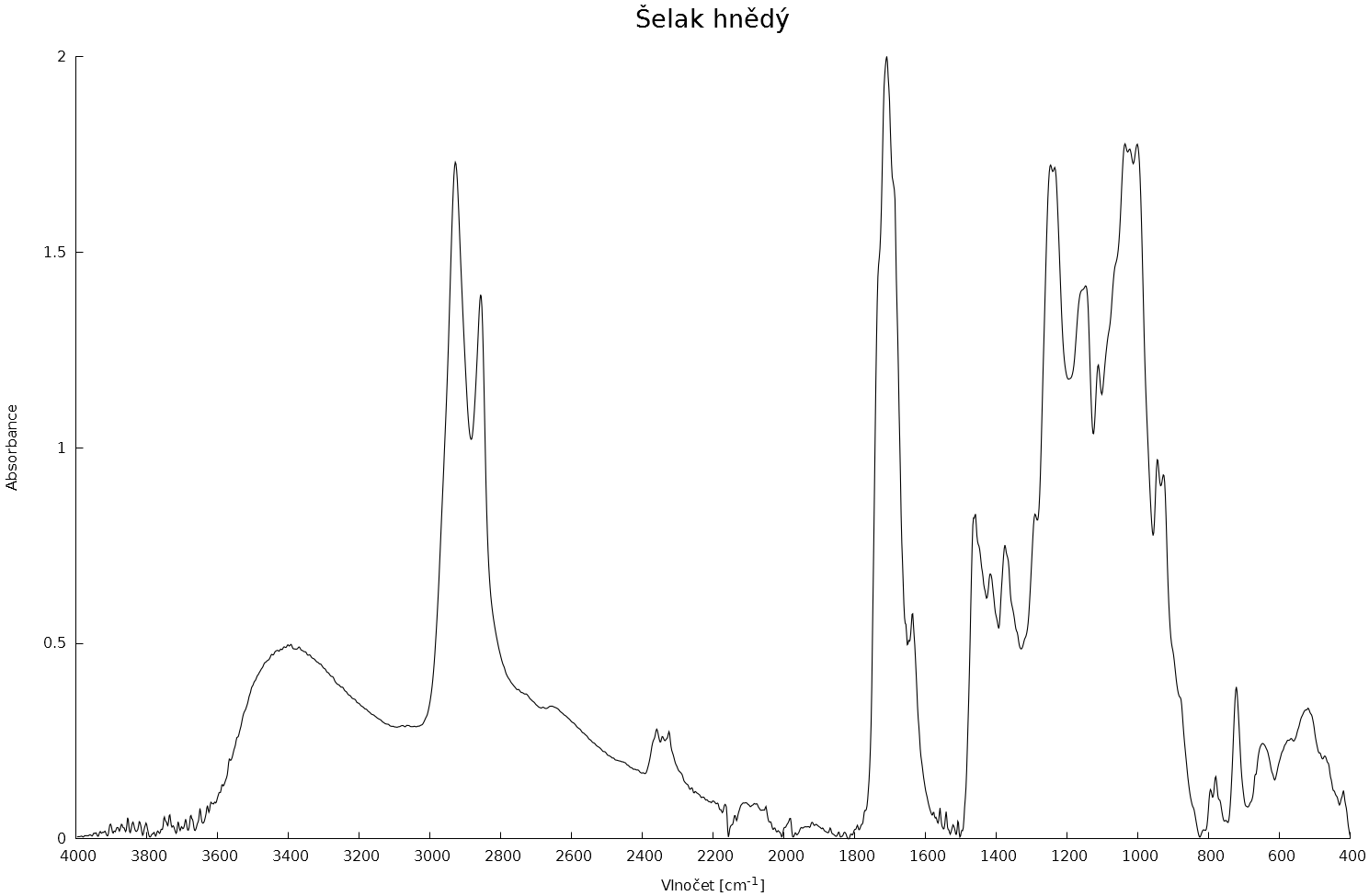 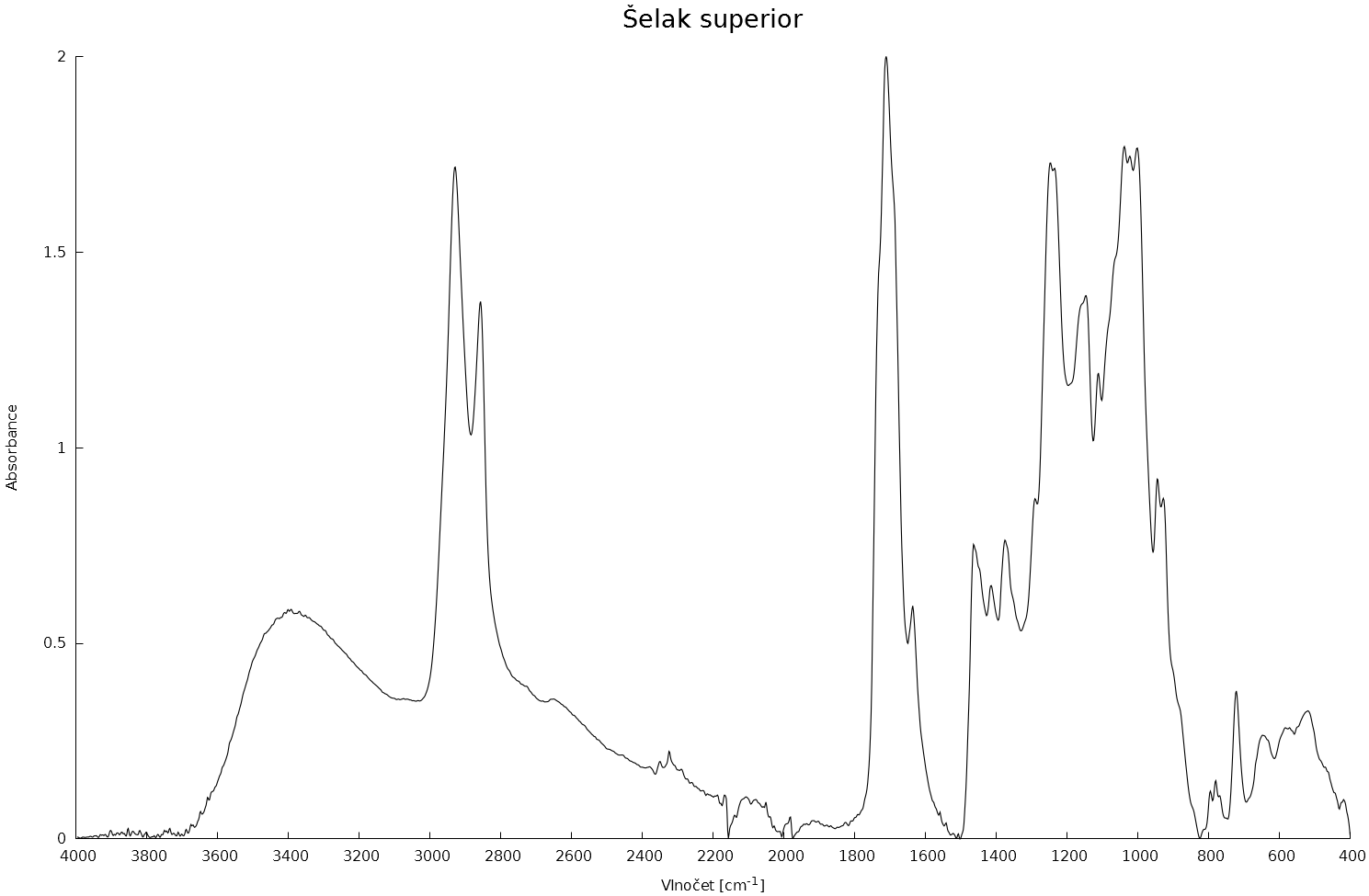 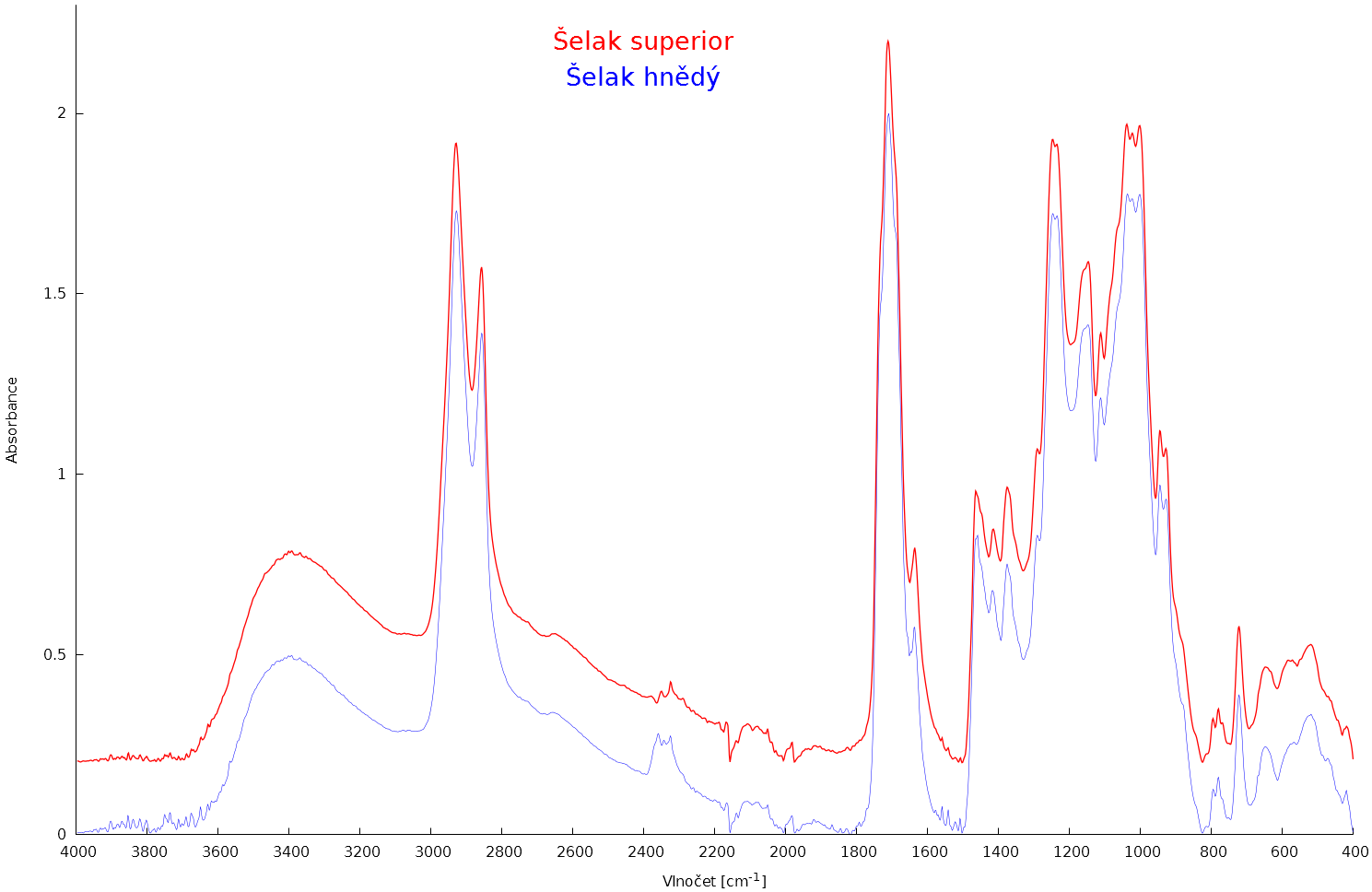 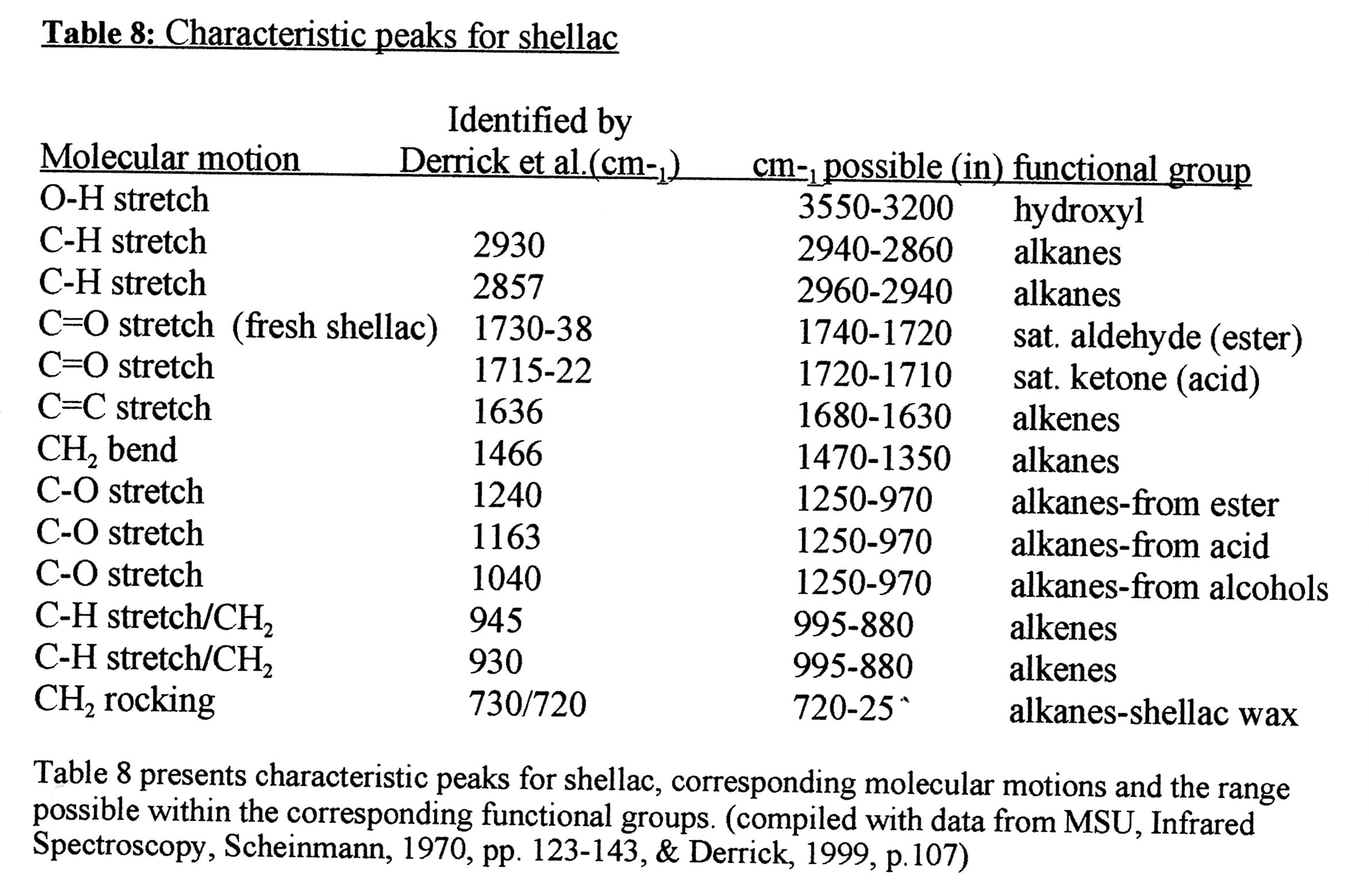 